Persdossier8 december 2016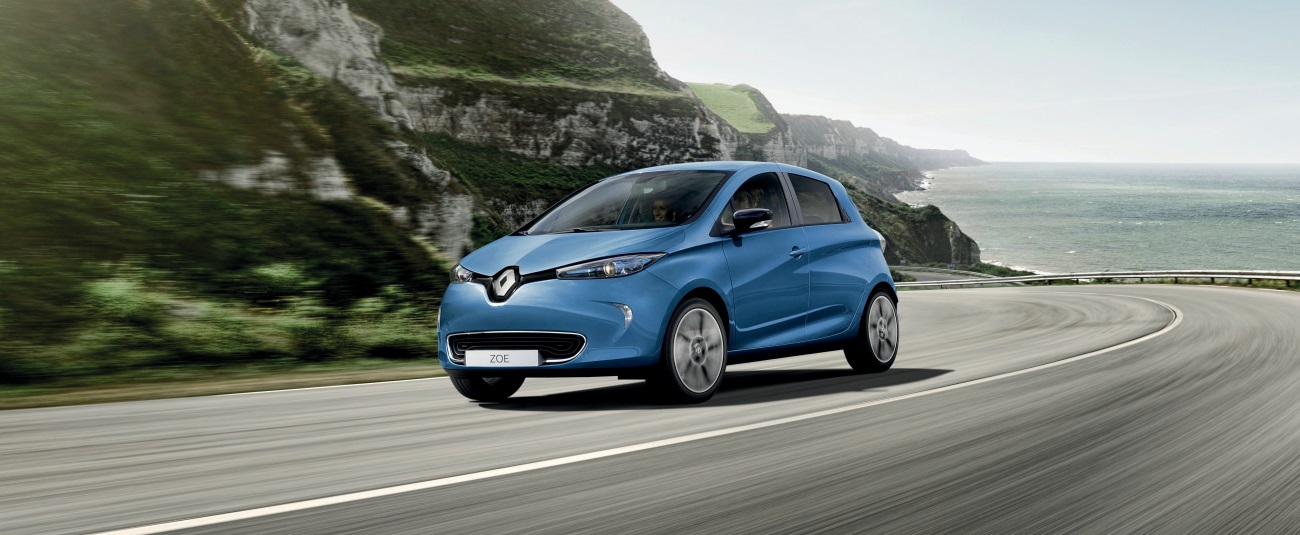 De nieuwe Renault ZOE100% elektrisch rijden was nog nooit zó makkelijkRenault voorziet de ZOE van de nieuwe Z.E. 40-batterij: nu 400 km NEDC. Dankzij de nieuwe batterij is de actieradius verdubbeld en bedraagt 400 km NEDC. De Autosalon van Parijs in september 2016 was het toneel van de introductie en de verkoopstart van de Renault ZOE met de nieuwe Z.E. 40-batterij. Europa’s bestverkochte massa geproduceerde elektrische auto is daardoor veelzijdiger dan ooit en zeer betaalbaar. De Renault ZOE biedt een onovertroffen verhouding tussen prijs en actieradius ten opzichte van alle elektrische concurrenten. Met de nieuwe Z.E. 40-batterij bewijst de ZOE dat Renault voorop blijft lopen op het gebied van elektrisch rijden. Renault is in Europa de pionier en leider op de markt van elektrisch aangedreven auto’s en wil de verkoop van emissievrije auto’s1 op nog grotere schaal stimuleren door de introductie van de ZOE met de nieuwe Z.E. 40-batterij. De auto is vanaf januari 2017 leverbaar in Nederland. Renault heeft voor de ZOE een gamma van innovatieve connected services ontwikkeld. Om  het reizen te vereenvoudigen, maakt de Z.E. Trip app in combinatie met de Z.E. Pass het nog eenvoudiger om de batterij op te laden bij openbare laadpunten overal in Europa. De online diensten worden in de eerste helft van 2017 verder uitgebreid met een nieuwe smartphone app die ook navigatie van deur tot deur biedt. De connectiviteit van de ZOE maakt het mogelijk om het laden van de batterij in te plannen op momenten dat de energietarieven en daaraan verbonden CO2-emissies het laagst zijn.Renault heeft ook de uitrustingsniveaus aangepast en een nieuwe top of the range versie geïntroduceerd. De ZOE BOSE® is gericht op een doelgroep die op zoek is naar exclusiviteit. De overige uitrustingsniveaus zijn voorzien van nieuwe uitrusting en stylingdetails. 1 Emissievrij tijdens het rijden (geen CO2-en andere gereguleerde emissies tijdens het rijden, overeenkomstig de procedures voor de typegoedkeuring, aan slijtage onderhevige onderdelen buiten beschouwing gelaten).Renault is leider in elektrische auto’s in Europa3In Europa rijden momenteel meer dan 100.000 elektrische auto’s van Renault.Renault is sinds 2010 Europa’s leider in elektrische auto’s.Een op de vier elektrische auto’s in Europa is een Renault4.In Frankrijk (in aantallen Europa’s grootste markt voor elektrische auto’s), is meer dan de helft van de elektrische auto’s een Renault4,De Renault ZOE is de best verkopende elektrische auto van Europa.De Renault Kangoo Z.E. is in Europa de best verkopende elektrische bedrijfsauto.De Alliantie Renault-Nissan is ‘s werelds grootste fabrikant van elektrische auto’s en verantwoordelijk voor meer dan de helft van alle elektrische auto’s op de weg.3 Per eind oktober 2016.
4 Marktaandeel exclusief Twizy (quadricycle).Inhoud01Verdubbelde actieradiusActieradius van 400 km volgens NEDC-cyclus nu haalbaar dankzij Z.E. 40-batterij		 							 04Geavanceerde technologie			 					 0502Nog meer connectiviteitZ.E. Trip en Z.E. Pass bieden toegang tot laadpunten in geheel Europa		08Nieuwe functies voor Z.E. smartphone app om gebruik te vereenvoudigen	09Renault ZOE als deelauto in Utrecht							1103Meer keuze en exclusieve afwerkingExclusieve versie: de ZOE BOSE®							13Wijzigingen andere uitrustingsniveaus						1404Prijzen & financiële voordelen Prijzen per 1 januari 2017								15
Elektrisch rijden: grote financiële voordelen						16 Renault Z.E.-dealernetwerk in Nederland						1701Verdubbelde actieradius“De verdubbeling van de actieradius van de ZOE is een grote stap naar de algemene acceptatie van elektrische voertuigen”Eric Feunteun - Director, Electric Vehicle Division
Actieradius van 400 km NEDC nu voor iedereen dankzij Z.E. 40-batterijMet de verdubbelde actieradius voldoet de ZOE aan een grotere behoefte, terwijl de auto nog steeds de meest betaalbare elektrische auto op de markt is.Elektrische voertuigen veelzijdiger dan ooitMet de nieuwe Z.E. 40-batterij heeft de ZOE een actieradius die twee keer zo groot is dan bij de introductie: 400 km volgens de NEDC5-testcyclus. Dat komt in de praktijk neer op een actieradius van 300 km in stedelijke gebieden. De grotere actieradius ruimt hiermee een grote barrière voor de aankoop van een elektrische auto uit de weg. ZOE-rijders hoeven zich niet te bekommeren over het opladen van de batterij en kunnen de auto gebruiken voor ritten over langere afstanden.De ZOE was voor kortere ritten altijd al een goed alternatief voor een auto met een verbrandingsmotor. Sterker nog: de gemiddelde lengte van 80% van de dagelijkse ritten in Europa bedraagt minder dan 60 km. Voor dit soort gebruik hoeven ZOE-rijders de batterij nu nog maar half zo vaak op te laden als voorheen, doordat de actieradius verdubbeld is. Dat betekent dat één enkele batterijlading voldoende is voor bijvoorbeeld de hele werkweek.ZOE-rijders kunnen nu verder reizen en hoeven zich geen zorgen te maken over ongeplande ritten.ZOE-rijders kunnen nu twee keer zo ver rijden op een opgeladen batterij. Dat betekent bijvoorbeeld spontaan een weekendje weg met de ZOE zonder onderweg de batterij opladen.
De grootste actieradius van alle verkrijgbare massa geproduceerde elektrische auto’sRenault was de eerste Europese autofabrikant die toekomst zag in volledig elektrisch aangedreven voertuigen en de ZOE was de eerste in serie geproduceerde auto met een actieradius (volgens de NEDC-cyclus) van meer dan 200 km.Renault loopt nog altijd voor: met de Z.E 40-batterij heeft de ZOE de grootste actieradius van alle momenteel verkrijgbare massa geproduceerde en betaalbare volledig elektrisch aangedreven auto’s.De eerste ZOE-modellen met Z.E. 40 batterij verschijnen begin volgend jaar op de weg. De auto wordt geproduceerd in de Renault-fabriek in Flins, nabij Parijs. De orderboeken gingen op 1 oktober jl. tijdens de Autosalon van Parijs open voor alle Europese landen behalve het Verenigd Koninkrijk, waar de verkoop op 1 november is gestart. 
5 NEDC: New European Driving Cycle, de Europese testcyclus voor (emissies en brandstof) verbruikElektrisch rijden op zijn voordeligst: 4% bijtelling in Nederland tot en met 2020.Door volledig elektrisch aangedreven voertuigen te ontwikkelen, opent Renault een nieuwe markt voor de auto-industrie terwijl het tegelijkertijd nieuwe technologie toegankelijk en betaalbaar maakt voor een groot publiek. Behalve dat Groupe Renault pionier is op het gebied van ontwikkeling van elektrische auto’s, onderscheidt het zich ook met een compleet aanbod betaalbare 100% elektrische auto’s. Het modellengamma beantwoordt aan uiteenlopende behoeften, van de ZOE als stadsauto tot lichte bedrijfsauto’s als de Kangoo Z.E. en van de Twizy voor in de stad tot de chique Samsung SM3 Z.E. sedan in Zuid-Korea.De ZOE is in veel landen qua prijs te vergelijken met gelijkwaardige auto’s met verbrandingsmotor. In veel landen is er een belastingvoordeel om de verkoop van elektrische auto’s te stimuleren. In Nederland geldt voor zakelijke rijders 4% bijtelling op elektrische auto’s tot 2020 (zie hoofdstuk 4, elektrisch rijden in Nederland). De ZOE is verder zuinig in het gebruik dankzij de relatief lage prijs van elektriciteit en lage onderhoudsprijzen.In vergelijking met andere elektrische auto’s is de ZOE uiterst concurrerend geprijsd, ongeacht het uitrustingsniveau of het land.Met een actieradius van 400 km volgens de NEDC-testcyclus biedt de ZOE een ongeëvenaarde verhouding autonomie/prijs. Snel opladen dankzij de CaméléonTM-opladerDe batterij van de ZOE is snel op te laden met de door Renault gepatenteerde CaméléonTM-lader, die zich voor optimale efficiency direct aanpast aan het beschikbare vermogen van een laadpuntHet kost gemiddeld slechts 30 minuten om genoeg energie voor 80 kilometer actieradius bij te laden via de vele openbare laadpunten in Europa6.Met de Quickcharge motor kan de ZOE-rijder gebruikmaken van de snelladers die vooral langs snelwegen zijn geplaatst. De ZOE kan gemiddeld in 30 minuten voor 120 kilometer extra actieradius7 laden bij snellaadpunten.Met de CaméléonTM-lader laadt de batterij van de ZOE met een snelheid die twee tot zes keer zo hoog is als die van elke andere serie geproduceerde elektrische auto’s aan de meeste openbare laadpunten (met vermogens van 22 tot 43 kW).De CaméléonTM-lader is in de ZOE ingebouwd. De gebruiker hoeft simpelweg alleen in te pluggen bij een laadstation.Geavanceerde technologieDe nieuwe Z.E. batterij, die Renault in samenwerking met LG Chem heeft ontwikkeld, is grotendeels verantwoordelijk voor de 400 km NEDC actieradius, maar ook de uitstekende efficiency van de ZOE draagt daaraan bij.De batterij met de hoogste energiedichtheidDe nieuwe Z.E. 40-batterij van de ZOE levert 41 kWh energie, ongeveer het dubbele van de opslagcapaciteit van een gewone batterij, die 22 kWh kan leveren.De energiedichtheid van de Z.E. 40-batterij is verhoogd – een belangrijke innovatie die in samenwerking met LG Chem is ontwikkeld. Het ging daarbij om het vergroten van de opslagcapaciteit zonder de batterij groter te maken en de gewichtstoename zeer beperkt te houden. De nieuwe batterij van de ZOE heeft de grootste energiedichtheid van alle batterijen op de markt.6 Renault ZOE-modellen met de R90-motor, geladen aan een 22 kW (32 A) laadstation of aan een 43 kW (64 A) snellaadstation.7 Renault ZOE-modellen met de Q90 Quick Charge-motor, geladen aan een 43 kW (64 A) snellaadstation.Net als een standaardbatterij met een capaciteit van 22 kWh heeft de Z.E. 40-batterij van de ZOE 192 cellen en 12 modules, maar bijna de dubbele opslagcapaciteit. Die werd bereikt door de chemie in de cellen te verbeteren en actieve materialen toe te voegen.De chemie van de batterijcellen is verbeterd. Electrochemici hebben de verhoudingen van de materialen waarvan de cellen zijn vervaardigd gewijzigd en voegden meer metalen toe die de energie opslaan.De hoeveelheid actieve materialen in de cellen is vergroot, maar tegelijk zijn de afmetingen van elke module gelijk gebleven. De ingenieurs hebben het actieve oppervlak met 10% vergroot door het ontwerp van de batterijcellen te verbeteren. Ze maakten de cellen dikker en verkleinden de tussenruimte.De nieuwe, innovatieve batterij verdubbelt de actieradius van de ZOE ten opzichte van die van ZOE bij introductie. Het heeft geen gevolgen voor de structuur of elk ander aspect van de auto, zoals de laadtijd, de snelheid of de compatibiliteit met uiteenlopende laadpunten. Uiteraard is de batterij ontwikkeld zonder enige compromis op gebied van betrouwbaarheid en veiligheid.Enorm energiezuinige autoDe grote opslagcapaciteit van de batterij vertaalt zich direct in een grotere actieradius van de auto. Met de Z.E. 40-batterij biedt de ZOE een van de beste verhoudingen van actieradius volgens de NEDC-cyclus tegenover de opslagcapaciteit van de batterij.Winst op het gebied van energie-efficiency is behaald dankzij de nieuwe batterij in combinatie met de technische kwaliteiten van de ZOE. Er is gebruik gemaakt van een innovatie die in het verleden is ontwikkeld voor Scandinavische landen om het thermisch management van de batterij te verbeteren zodat deze ook bij lage temperaturen maximaal presteert. Het nieuwe luchtcirulatiesysteem is zo ontworpen dat de Z.E. 40-batterij altijd een constante temperatuur tussen 15 en 18 graden heeft, ongeacht de weersomstandigheden. De ZOE is voorzien van een uiterst efficiënte elektromotor en een verbeterd elektronisch management voor de batterij, dat het energieverbruik tijdens het gebruik limiteert terwijl het vermogen onaangetast blijft. De R908 is een volledig door Renault ontwikkelde motor die begin 2015 is geïntroduceerd. De elektromotor levert 30 km extra actieradius op basis van de NEDC-cyclus.De ZOE is het tastbare bewijs van de expertise van Groupe Renault op het gebied van de ontwikkeling van elektrische auto’s. Het is al sinds zijn introductie het meest vooruitstrevende Renault model met Z.E.-technologie en profiteert vooral van het regeneratieve remsysteem en warmtepompen om de actieradius te maximaliseren.8 De R90-motor was voorheen R240 genoemd. De typenaam geeft nu het vermogen weer in plaats van de actieradius.Bewijs expertise van Renault op het gebied van elektrische auto’sAlle serie geproduceerde elektrische auto’s van de Groupe Renault zijn ontworpen en ontwikkeld door designers en ingenieurs in het Renault Technocentre in Guyancourt, nabij Parijs. De elektrische auto’s worden ook allemaal geproduceerd in de eigen fabrieken van Groupe Renault. De expertise op het gebied van elektrische auto’s is geworteld in Frankrijk, waar ook de hoogwaardige design- en productiefaciliteiten van het merk zijn gevestigd. Renault is verantwoordelijk voor het design, de ontwikkeling en de productie van de ZOE en ook voor het grootste deel van de mechanische componenten.Tijdens de ontwikkeling van de ZOE heeft Renault meer dan zestig patenten geregistreerd. De ZOE was de eerste auto in Europa die speciaal en exclusief voor volledig elektrische aandrijving is ontwikkeld. De ZOE biedt talrijke innovatieve voorzieningen die het rijden gemakkelijker en prettiger maken.Renault produceert de ZOE in zijn fabriek in Flins, nabij Parijs, op dezelfde productielijn als de Renault Clio.De nieuwe Z.E. 40-batterij en de bestaande 22 kWh-batterij worden ook in die fabriek gefabriceerd.Renault heeft 95 patenten vastgelegd voor de nieuwe R90-elektromotor, een volledig Renault-product. Een van de grootste noviteiten van de motor is het compacte formaat van de Power Electronic Controller, die 25% kleiner is dan de vorige versie en die ook de junction box omvat, de power electronics unit en de CaméléonTM-lader.Renault produceert de R90-elektromotor in de fabriek in Cléon, in Normandië, die is gespecialiseerd in de productie van hoogwaardige motoren en transmissies (de Energy- en Renault  Sport-motoren  etc.).De behuizing van de batterij van de ZOE en de voor- en achterwielophanging zijn volledige Renault-producten. Die worden gefabriceerd in de fabriek in Le Mans, midden-Frankrijk, en zijn ontworpen en ontwikkeld door  de Chassis- en EV-ontwikkelingsafdeling van Groupe Renault.Groupe Renault heeft een enorme kennis opgebouwd op het gebied van elektrische auto’s en zet de maatstaf voor zowel productie- als raceauto’s. Renault is niet alleen de pionier en leider op de Europese markt van elektrische auto’s, maar ook een drijvende kracht achter het succes van de FIA Formula E kampioenschap, dat bestaat uit races voor volledig elektrische raceauto’s (in stadscentra) overal ter wereld. Renault is bij het kampioenschap betrokken als technisch en sportief partner sinds de start van de competitie in 2014/2015. In 2015/2016 won Renault niet alleen de titel bij de coureurs, maar voor het tweede jaar op rij ook de constructeurs titel De vooruitstrevende technologie die door Renault is ontwikkelt voor de motorsport, wordt ook gebruikt voor in serie geproduceerde elektrische auto’s met continue verbetering als doel.    Rijplezier nog steeds ongeëvenaard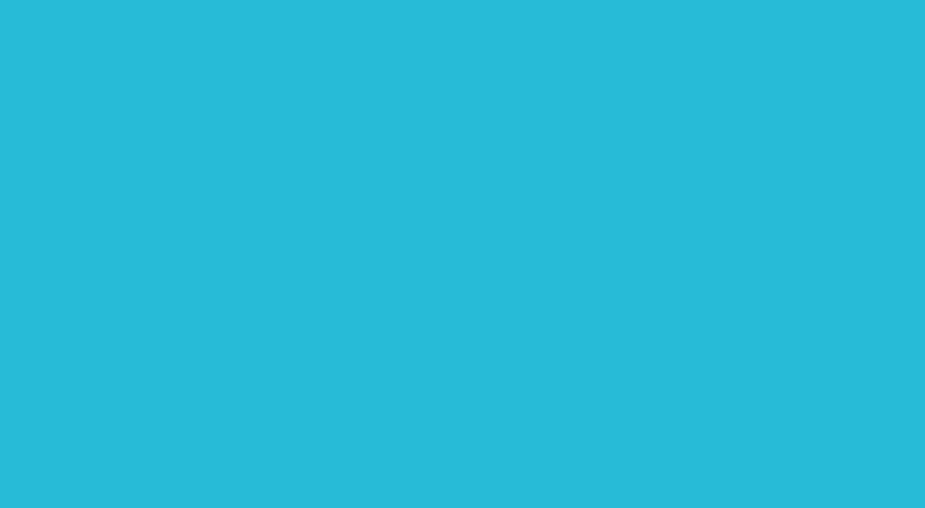 Rijden in een elektrische auto van Renault is een verrassende mix van pittige prestaties, rust en stilte. De ZOE reageert alert, is gemakkelijk te besturen en rijdt prettig. Het onderstel is afgestemd op het specifieke karakter van elektrische auto’s, met speciaal afgestemde besturing, lage rolweerstand banden en schokdempers.De R90-elektromotor levert vanaf 0 toeren het maximumkoppel van 225 Nm en zorgt voor levendige acceleratie en snelle reacties al bij lage toerentallen. De auto accelereert vanuit stilstand naar 50 km/uur – de maximumsnelheid in de bebouwde kom – in slechts vier seconden.De acceleratie is soepel en lineair, zonder onderbrekingen om te schakelen. Omdat de ZOE volledig elektrisch is aangedreven, is hij stil en rustgevend om te berijden. Motorgeluid en vibraties ontbreken.Het geluidsniveau in het interieur bij snelheden tussen 40 en 75 km/uur bedraagt 60 tot 65 dB. Dat is de helft tot een derde minder dan een vergelijkbare auto met verbrandingsmotor.De ZOE biedt ook een uitgebreide op comfort gerichte uitrusting, inclusief pre-conditioning, waarbij de klimaatregeling ingeschakeld kan worden wanneer de ZOE verbonden is met het laadpunt. Hierdoor is het interieur precies de juiste temperatuur (21°C) als de bestuurder instapt. Andere voorzieningen zijn een luchtkwaliteit sensor en een ionisator voor een ontspannen rit.02Nog meer connectiviteitDe ZOE is volledig connected en nu voorzien van nieuwe online diensten die het dagelijkse gebruik nog gemakkelijker maken.Z.E. Trip en Z.E. Pass bieden toegang tot laadstations in geheel EuropaZ.E. Trip en Z.E. Pass maken opladen van de batterij bij publieke laadpunten eenvoudiger, voor meer flexibiliteit.Het navigatiesysteem van de ZOE geeft desgewenst ook beschikbare laadpunten aanMet de app Z.E. Trip kunnen ZOE-rijders ritten plannen en zonder zorgen op weg gaan. De app lokaliseert publieke laadpunten in de belangrijkste Europese landen en geeft realtime informatie over hun beschikbaarheid, oplaadkosten en het soort aansluiting.Z.E. Trip is een app voor het Renault R-LINK multimedia- en navigatiesysteem in de ZOE. De berijder kan eenvoudig een laadpunt kiezen en daar direct naartoe navigeren. De berijders hebben ook toegang tot de informatie op internet als ze hun rit vooraf willen plannen. Dankzij de app kunnen ZOE-rijders een laadpunt selecteren op basis van type, capaciteit en snelheid van het laadpunt.Z.E. Trip is vanaf december 2016 beschikbaar in Duitsland en daarna in Frankrijk, het Verenigd Koninkrijk, België, Oostenrijk, Zwitserland, Noorwegen en Zweden. De uitrol voor de Nederlandse markt staat gepland voor de tweede helft 2017.Betalen voor opladen met de smartphone van de ZOE-rijder, ongeacht de beheerder van het laadstation of het landMet Z.E. Pass kunnen ZOE-rijders betalen voor het opladen van hun batterijen bij de meeste laadstations langs hun route in Europa.ZOE-rijders kunnen beschikbare laadstations op hun smartphone of tablet vinden en direct de prijzen vergelijken.Bij veruit de meeste laadstations kunnen ZOE-rijders per afzonderlijke ‘lading’ afrekenen en hoeven ze geen lid te zijn van een bepaald netwerk van laadpunten.De betaling verloopt via de smartphone app of een RFID9 –betaalkaart.De Z.E. Pass is samen met Bosch ontwikkeld en is in september 2016 in Duitsland geïntroduceerd. In de tweede helft van 2017 is de Z.E. Pass ook beschikbaar in Nederland, Frankrijk, het Verenigd Koninkrijk, België, Oostenrijk, Zwitserland, Noorwegen en Zweden.    9  Radio Frequency Identification Het netwerk van laadstations groeit nog steeds snelHet netwerk van laadstations groeit nog steeds Renault stimuleert de ontwikkeling van zowel publieke als particuliere laadpunten.Het aantal publieke laadpunten groeit sinds 2013 jaarlijks met 30 tot 60%. De laadinfrastructuur groeit naar verwachting de komende jaren sneller.Er zijn momenteel wereldwijd meer dan 100.000 laadpunten, waarvan 80.000  in Europa. In Nederland zijn er inmiddels 20.000 (semi) publieke laadpunten. In samenwerking met overheden en andere partijen op de markt van elektrische auto’s, zoals energiebedrijven, is Renault betrokken bij diverse projecten om snellaadpunten te installeren langs de belangrijkste snelwegen en doorgaande routes in Europa. Daar kan de ZOE in 30 minuten worden opgeladen met genoeg energie voor 80 tot 120 km extra actieradius10.Er zijn ongeveer 2.300 snellaadpunten in meer dan twaalf landen in Europa. In Nederland zijn er 51 Fastned stations (uitbreiding volgt in 2017). Renault is betrokken bij door de EU gefinancierde projecten om dat aantal te verhogen, onder meer de volgende:Als onderdeel van het pilotproject Corri-Door zijn meer dan tweehonderd snellaadstations geïnstalleerd in Frankrijk. Dat is een laadstation op elke 80 km snelweg.Het Fast-E-project is erop gericht om in Duitsland 241 snellaadpunten te hebben geïnstalleerd voor medio 2017, plus 37 in België voor het einde van 2016.De ontwikkeling van openbare laadpunten is essentieel voor de stimulering van de markt voor elektrische voertuigen.Hoewel het belangrijkste laadpunt voor veel elektrische autorijders gewoon thuis is, is de uitbreiding van het aantal publieke laadpunten belangrijk om het gebruik van elektrische auto’s in plaats van conventionele auto’s te stimuleren. Het biedt automobilisten die de aankoop van een elektrische auto overwegen meer zekerheid.Nieuwe functies voor Z.E. smartphone app om gebruik te vereenvoudigenVanaf de eerste helft van 2017 kunnen ZOE-rijders gebruikmaken van een nog meer geavanceerde connectiviteit tussen hun ZOE en hun smartphone.Navigatie van deur tot deurDe bestaande functies van de Z.E. smartphone app worden binnenkort uitgebreid met navigatie van deur tot deur.Hiermee kunnen ZOE-rijders hun rit van begin tot eind plannen en volgen, zowel via het navigatiesysteem van de auto als ze onderweg zijn, als via de smartphone als ze de reis te voet voltooien.Gebruikers kiezen hun bestemming via de speciale smartphone app, die communiceert met het R-LINK multimedia- en navigatiesysteem in de ZOE. Zo is de reis al geprogrammeerd als de bestuurder in zijn ZOE stapt.De app geeft de bestuurder ook aan waar hij zijn ZOE heeft geparkeerd en leidt hem terug naar de auto. Zodra de ZOE is geparkeerd, neemt de smartphone van de bestuurder de navigatie over en leidt hem het resterende deel dat hij te voet aflegt, naar zijn bestemming.10 80 km voor de ZOE R90 en 120 km voor de ZOE Q90, opgeladen aan een 43 kW (64A) snellaadpunt.ReisbeheerDe Z.E. smartphone app wordt verder uitgebreid met diverse nieuwe functionaliteiten die erop gericht zijn om de bestuurder te voorzien van online informatie met betrekking tot eerdere trips.Daardoor kunnen ZOE-rijders hun smartphone gebruikmaken als een echte boordcomputer, want de volgende informatie is zichtbaar:Gemiddeld energieverbruik, gemiddelde snelheid, afgelegde afstand, bandenspanning, meldingen van waarschuwingen op het dashboard, etc.ZOE-rijders hebben ook toegang tot de volgende informatie, gelinkt aan Renault-modellen met R-LINK-technologie in de auto:Een gedetailleerde weergave van de gereden ritten in de afgelopen dertig dagen. De scores op het gebied van milieuvriendelijk rijden, uit het Driving ECO2-systeem, en advies over hoe de bestuurder zijn rijstijl kan verbeteren.De auto op afstand bedienenEr zijn al functies waarmee de ZOE is verbonden met de smartphone van zijn berijder, specifiek voor het beheren van het laden van de batterij. Daardoor kan de berijder elk moment dat de auto stilstaat, optimaal benutten voor het opladen van de batterij. Dankzij de laadinformatieservice-op-afstand voor de ZOE heeft de berijder elk moment van de dag de beschikking over alle relevante informatie. Dit betreft de mate waarin de batterij is opgeladen, geschatte actieradius, de resterende tijd totdat het opladen is voltooid (als de ZOE is aangesloten op een laadpunt) etc.ZOE-rijders ontvangen een waarschuwing wanneer de laadprocedure begint en opnieuw wanneer die voltooid is. Met de functie ‘toezicht op afstand’ kan de berijder zijn auto op afstand bedienen door:Het opladen van de batterij te programmeren.Vooraf de temperatuur in het interieur instellen, wanneer de ZOE is aangesloten op een laadpunt.Smart Charging projecten om keuze voor elektrische auto’s te stimulerenAl sinds enige jaren is Renault betrokken bij een aantal innovatieve projecten op het gebied van Smart Charging, samen met diverse partners uit de Europese energie- en elektromobiliteitssectoren. In Nederland werkt Renault samen met LomboXnet en Jedlix en in Duitsland met The Mobility House. Deze projecten beheren en optimaliseren het laadproces van elektrische auto’s, speciaal door gebruikmaking van de eersteklas connectiviteit van de ZOE.Renault ZOE als elektrische deelauto in UtrechtEen elektrische deelauto op zonnestroom: dat is in het kort de belofte van het nieuwe project We Drive Solar. Renault is partner en levert de Renault ZOE-modellen voor We Drive Solar, dat gestart is in de Utrechtse wijk Lombok.Deelnemers kunnen vanaf ongeveer 100 euro per maand (abonnementskosten bij 6 gebruikers) beschikken over een ZOE. De hoogte van het abonnement hangt samen met het aantal gereden kilometers per jaar. Het maandtarief is inclusief onderhoud, verzekering en beheerkosten. Ook een parkeerplek, een laadpaal en eventuele vergunningen worden voor de gebruikers geregeld. We Drive Solar is beschikbaar voor zowel bedrijven als particulieren die samen de auto gebruiken.LaadtechniekDankzij de laadpunten (22 kW AC) kan de Renault ZOE in een uur weer 140 km bereik bijladen. In combinatie met de nieuwe actieradius van 400 km NEDC, is de Renault ZOE daardoor de meest ideale deelauto. De elektriciteit voor de deel Renault ZOE-modellen komt van 5.000 zonnepanelen in de regio Utrecht. Onder meer de daken van scholen zijn ermee uitgerust. We Drive Solar zorgt zo voor minder uitstoot en voor minder auto’s in de stad, wat de leefbaarheid ten goede komt.Lokaal energiesysteemInitiatiefnemer Robin Berg wil de Renault ZOE-modellen tevens inzetten om de opgewekte duurzame energie lokaal op te slaan en later aan bewoners te leveren. Door een uniek lokaal energiesysteem in te richten worden pieken in vraag en aanbod van groene stroom afgevlakt en hoeven bestaande netwerken niet te worden verzwaard. Berg is hiervoor een consortium gestart met onder meer de gemeente Utrecht, Stedin (netbeheer), GE, ELaadNL en Economic Board Utrecht.1.000 elektrische deelauto’s We Drive Solar start in de eerste fase met 150 Renault ZOE-modellen en wil doorgroeien naar 1.000 elektrische deelauto’s.Voor meer informatie raadpleeg: http://www.lomboxnet.nlVoordelig laden met lage CO2-emissiesDeze projecten van Renault en zijn partners maken het mogelijk de batterij van de auto op de gunstigste momenten op te laden, dus wanneer de stroom het goedkoopst is. In de meeste gevallen betekent goedkope energie ook een lage CO2-uitstoot.Het laden begint zodra de kosten van elektriciteit het laagst zijn. Die periode valt in feite voor een groot deel samen met de tijd dat elektriciteit wordt opgewekt via hernieuwbare bronnen, zoals wind- en zonne-energie.Voordelen van elektrische auto’s voor het ecosysteemOp basis van de resultaten van pilotprojecten onderzoeken Renault en partners een hoger niveau van Smart Charging. Innovatieve oplossingen maken het mogelijk dat het systeem nog meer informatie uitwisselt met de auto – zoals de laadstatus – terwijl het tegelijkertijd belangrijke gegevens ophaalt van het nationale elektriciteitsnet, zoals de mate van aanbod en vraag en de kosten. Door alle informatie tegen elkaar af te wegen, is het slimme laadsysteem in staat een laadschema voor de batterij te maken.Door de partners te voorzien van relevante informatie stelt Renault energiebeheerders in staat de balans tussen aanbod en vraag te optimaliseren. Daardoor verbetert ook de technische en economische rentabiliteit van het netwerk.De informatievoorziening vertaalt zich in financiële besparingen voor ZOE-rijders, zodat zij hun gebruikskosten verder verlagen. Terwijl die – dankzij het onderzoek van Renault waardoor opladen plaatsvindt wanneer de elektriciteit het voordeligst is – toch al indrukwekkend laag zijn.Smart Charging is essentieel om de groei van het gebruik van elektrische auto’s te stimuleren én een efficiënt en concurrerend elektriciteitsnetwerk voor de toekomst te waarborgen.Door het elektriciteitsnetwerk beter te benutten buiten de piekuren, veroorzaakt het opladen van de batterij van elektrische auto’s geen congestie en is de bouw van een aanvullend elektriciteitsnetwerk overbodig. Ten slotte heeft Smart Charging een belangrijke rol bij de versnelling van de overstap naar ander energiegebruik. Gezien het onregelmatige karakter ervan is het voor energiebedrijven moeilijk om de winning van hernieuwbare energie te sturen. Slim laden biedt echter de mogelijkheid om het aanbod aan te passen op de vraag. De grootschalige groei van Smart Charging stimuleert waarschijnlijk de productie van groene energie. Dat betekent dat de CO2-emissie die verband houdt met elektrische mobiliteit – en met elke andere energie verbruikende sector – beduidend zal afnemen.03Meer keuze en exclusieve afwerkingDe introductie van de ZOE met de nieuwe Z.E. 40 batterij gaat samen met diverse ontwikkelingen in het gamma van de ZOE. Klanten hebben meer keuze en genieten van meer reiscomfort.Exclusieve versie: de ZOE BOSE® Renault introduceert een nieuwe versie van de ZOE, die zich vooral onderscheidt met zijn premium lederen interieur en BOSE®-audiosysteem. Deze speciale uitvoering is de ZOE BOSE®.Elegante stylingDe ZOE BOSE® is vooral gericht op klanten die een exclusieve uitrusting wensen, waarbij de nadruk vooral op stijl en elegantie ligt.Naast de overige carrosseriekleuren is de ZOE BOSE® leverbaar in de kleur Gris Yttrium, die exclusief is voorbehouden aan deze uitvoering. Deze uitvoering is voorzien van nieuwe 16”lichtmetalen wielen ‘Bangka’ in Noir Diamanté. Het interieur is bekleed met premium lederen bekleding met een zacht en soepel oppervlak dat het resultaat is van zorgvuldige selectie. Het elegante Brun Pailleté-leder (met inzetten op het zitvlak en in de rugleuning, stikwerk aan de bovenzijde, reliëf in de hoofdsteun van de bestuurder etc.) accentueren de fraaie uitstraling van de stoelen.De exclusieve kleurstelling van het dashboard contrasteert met de glanzende Gris Fumé afwerking van de omlijsting van de ventilatieopeningen, de R-LINK-console, de deurgrepen in het interieur, de omlijsting van de luidsprekers, de omlijsting van de automatische versnellingspook en de inzet op het stuurwiel. De panelen van de deurbekleding hebben eveneens de kleur Gris Fumé, terwijl de armsteunen voorin zijn bekleed met een aangename stof in de kleur Brun Métallisé. In de dorpels van de voorportieren is de naam van de uitvoering gegraveerd en de exclusieve vloerbedekking maakt het geheel af.Het beste op het gebied van comfortDoor het ontbreken van motorgeluid en vibraties is het interieur van de ZOE de ideale omgeving om te kunnen genieten van het perfecte geluid van BOSE®. Het premium BOSE®-audiosysteem in de ZOE BOSE® omvat zeven perfect geplaatste luidsprekers.De vier krachtige luidsprekers bieden een rijk, groots geluid: twee basspeakers – speciaal ontwikkeld met het oog op het lage gewicht – zijn in de voorportieren geïntegreerd, terwijl twee luidsprekers met een vol bereik op dezelfde manier zijn geïntegreerd in de achterportieren.De twee in het dashboard geïntegreerde 2,5 cm tweeters bieden een heldere, uitgebalanceerde geluidsweergave. De subwoofer bevindt zich in de bagageruimte en levert een diep basgeluid. Die ondanks de compacte afmetingen het geluid door de hele auto verspreidt en de muziek tot in de allerlaagste tonen weergeeft.De ZOE BOSE® legt het accent ook op een aangename temperatuur en zitcomfort.De verwarmbare voorstoelen bieden keus uit drie temperatuurniveaus voor direct comfort.De bestuurdersstoel is voorzien van een lendensteun die met de hand verstelbaar is om de bestuurder extra steun te bieden.Wijzigingen andere uitrustingsniveausDe ZOE heeft twee nieuwe carrosseriekleuren en de INTENS-versie is voorzien van enkele nieuwe uitrustingsdetails.Nieuwe carrosseriekleurenDe ZOE biedt nog meer keus als het gaat om de carrosseriekleur. Er zijn namelijk twee nieuwe kleuren: de Speciale metaalkleur Rouge Intense en metaallak in Gris Titanium.Uitvoering INTENS uitgebreidDe standaarduitrusting van de INTENS is uitgebreid met elektrisch inklapbare buitenspiegels en nieuwe 16”lichtmetalen wielen.Het Intens interieur heeft een donkerder kleurstelling gekregen.In het interieur is gebruikgemaakt van zwarte materialen, vooral voor de bekleding.Het interieur van deze versie is zeer donker uitgevoerd en voorzien van verchroomde accenten voor de omlijsting van de R-LINK-console, op het dashboard, de deurgrepen, en de omlijsting van de automatische versnellingspook. De inzet van het stuurwiel, de omlijstingen van de ventilatieopeningen en de luidsprekers zijn uitgevoerd in zwart.De met lasertechniek afgewerkte voorzijde van het dashboard is voorzien van een subtiel decoratief motief.Klanten kunnen als alternatief kiezen voor extra contrast in het interieur met het Intens Color Pack ‘Bleu’, welke optioneel leverbaar is.In combinatie met het zwart wordt de kleur blauw toegepast voor de bekleding van de het midden van de rugleuningen van de voor- en achterzitplaatsen en het stikwerk, en details als de sierstrip op het dashboard, de omlijsting van de automatische versnellingspook en de omlijstingen van de ventilatieopeningen en de luidsprekers voorin.Ten slotte zijn de in de voorportieren geïntegreerde armsteunen bekleed met een prettig aanvoelende stof. 04 prijzen & financiële voordelenPrijzen per 1 januari 2017Naast batterijhuur is het nu ook mogelijk om de batterij aan te schaffen door te kiezen voor batterijkoop. Hiermee wordt vooral beantwoord aan de wens vanuit de zakelijke klantgroep.* R90: De R90-motor heeft een actieradius van 400 kilometer (NEDC) dankzij de nieuwe Z.E. 40-batterij. De motor kan tot maximaal 22 kW worden opgeladen. Dankzij de kracht van 68 kW (92 pk) en 220 Nm koppel biedt de Renault ZOE uitstekende prestaties.** Q90: De Q90 kan tot maximaal 43 kW snelladen bij een snellader. Met de nieuwe Z.E. 40-batterij kan de Renault ZOE zo rond 60 minuten tot 80% van de capaciteit opladen. De Q90-motor heeft een vermogen van 65 kW (88 pk) en 220 Nm koppel, voor optimaal rijplezier. De Q90-motor biedt een actieradius van 370 kilometer (NEDC).De genoemde prijzen zijn consumentenadviesprijzen en inclusief onvermijdbare kosten, nodig voor aflevering van de auto aan de klant. Optionele pakketten en/of uitrusting zijn altijd de keuze van de klant en kunnen desgewenst tegen meerprijs geleverd worden.Renault geeft op haar nieuwe ZOE personenauto’s, vanaf de datum van aflevering, standaard 2 jaar fabrieksgarantie zonder kilometerbeperking. Indien de tractiebatterij is aangekocht geldt voor de batterij een garantietermijn van 8 jaar met een maximum van 160.000 km. Indien de tractiebatterij wordt gehuurd wordt deze gegarandeerd volgens de batterijhuur overeenkomst.  Het leasetarief van de Renault ZOE met Z.E. 40-batterij bedraagt € 489,- bij 60 maanden en 20.000 kilometer per jaar. Voor meer informatie raadpleeg: https://www.renault.nl/modellen/elektrische-autos Prijzen batterijhuur Renault ZOERenault biedt de mogelijkheid om de auto aan te schaffen en de batterij te huren.Elektrisch rijden: grote financiële voordelen

De zeer lage energiekosten en de fiscale voorzieningen vergroten de aantrekkingskracht van elektrische auto’s. De Nederlandse overheid ziet elektrisch rijden als een van de manieren om de lokale uitstoot aan te pakken. Daarnaast is het duurzamer maken van het wegverkeer één van de afspraken gemaakt tijdens COP21 (Parijs) met als doel de totale emissie van CO2 sterk te reduceren. Voor volledig elektrische auto’s blijven de fiscale voordelen tot en met 2020 van kracht.Fiscale voordelen

De volgende fiscale voordelen zijn van toepassing op de Renault ZOE en gelden tot en met in elk geval 2020:

Bijtelling:			4%
BPM: 				€ 0
Motorrijtuigenbelasting: 		€ 0Bijtelling vanaf €43 per maandDoor het lage bijtellingstarief van 4% betaalt de leaserijder een bedrag vanaf €43 per maand afhankelijk van de gekozen uitrusting en opties. Voor een benzine- of dieselauto van 25.000 euro bedraagt de netto bijtelling €187, - (22% bijtelling per 2017).
Bereken uw bijtellingsvoordeel op www.acties.renault.nl/zoe-bijtelling/ InvesteringsaftrekBedrijven en ZZP’ers kunnen daarnaast gebruikmaken van diverse investeringsregelingen: de MIA (Milieu-investeringsaftrek). In dat geval kan 36% van de investering worden opgevoerd als aftrekpost voor de winst.

EnergiekostenDe prijs van 1 kWh ligt rond de 22 cent bij thuisladen. Uitgaande van 10 kilometer rijden per kW, komt dat neer op 2,2 cent aan energiekosten per kilometer. Bij 8 kilometer op een kW komt de prijs op 2,75 cent per kilometer.
Het Renault Z.E.-dealernetwerk in Nederland Er zijn in Nederland momenteel 29 vestigingen voor de verkoop van Renault Z.E.-modellen. Daarvan zijn er 18 Z.E. Expert. Naast de verkoop van auto’s verrichten deze dealers ook reparatiewerkzaamheden. De Z.E. Experts beschikken over gekwalificeerd Z.E.-personeel en speciaal gereedschap, dat noodzakelijk is voor bijvoorbeeld het vervangen van de batterij. Regulier onderhoud kan plaatsvinden in alle vestigingen van de dealerorganisatie. Het aantal Z.E.-verkooppunten zal in de komende periode snel worden uitgebreid, net als het aantal reparatiepunten (Z.E. Experts). Zie voor een Renault Z.E. dealer in de buurt: https://www.renault.nl/dealers.htmlVersieprijzen Renault ZOE batterijhuur (exclusief huurprijs batterij)Versieprijzen Renault ZOE batterijhuur (exclusief huurprijs batterij)Versieprijzen Renault ZOE batterijhuur (exclusief huurprijs batterij)Versieprijzen Renault ZOE batterijhuur (exclusief huurprijs batterij)Versieprijzen Renault ZOE batterijhuur (exclusief huurprijs batterij)Versieprijzen Renault ZOE batterijhuur (exclusief huurprijs batterij)MOTORUITVOERINGkW / pkCO2CONSUMENTEN ADVIESPRIJSBIJTELLINGR90* Entry (22 kWh-batterij)68 / 920 22.180,00 4% Life (Z.E. 40 batterij)68 / 92 0 24.680,00 4% Intens (Z.E. 40 batterij)68 / 92 0 26.680,00 4% Bose (Z.E. 40 batterij)68 / 92 0 29.480,00 4% Q90** Life (Z.E. 40 batterij)65 / 88 0 25.380,00 4% Intens (Z.E. 40 batterij)65 / 880 27.380,00 4% Bose (Z.E. 40 batterij)65 / 88 0 30.180,00 4% Versieprijzen Renault ZOE batterijkoopVersieprijzen Renault ZOE batterijkoopVersieprijzen Renault ZOE batterijkoopVersieprijzen Renault ZOE batterijkoopVersieprijzen Renault ZOE batterijkoopVersieprijzen Renault ZOE batterijkoopMOTORUITVOERINGkW / pk CO2CONSUMENTEN ADVIESPRIJSBIJTELLINGR90* Entry (22 kWh-batterij)  68 / 92 0 30.080,004% Life (Z.E. 40 batterij)68 / 92  0 32.580,004% Intens (Z.E. 40 batterij)68 / 92  0 34.580,004% Bose (Z.E. 40 batterij)68 / 92  0 37.380,004% Q90** Life (Z.E. 40 batterij)65 / 88  0 33.280,004% Intens (Z.E. 40 batterij)65 / 88  0 35.280,004% Bose (Z.E. 40 batterij)65 / 88  0 38.080,004% Z.E. FLEX Z.E. 40 Z.E. FLEX Z.E. 40 Z.E. FLEX Z.E. 40 Z.E. FLEX Z.E. 40 Z.E. FLEX Z.E. 40 Aantal kilometers per jaar**Aantal kilometers per jaar**Aantal kilometers per jaar**Aantal kilometers per jaar**Aantal kilometers per jaar**tot 7.50010.00012.50015.00017.500€ 69€ 79€ 89€ 99€ 109**Batterijhuur inclusief Route Service (bedragen inclusief BTW)Extra kilometers € 0,05 incl. BTWMinimum aantal kilometers per jaar: 7.500**Batterijhuur inclusief Route Service (bedragen inclusief BTW)Extra kilometers € 0,05 incl. BTWMinimum aantal kilometers per jaar: 7.500**Batterijhuur inclusief Route Service (bedragen inclusief BTW)Extra kilometers € 0,05 incl. BTWMinimum aantal kilometers per jaar: 7.500**Batterijhuur inclusief Route Service (bedragen inclusief BTW)Extra kilometers € 0,05 incl. BTWMinimum aantal kilometers per jaar: 7.500**Batterijhuur inclusief Route Service (bedragen inclusief BTW)Extra kilometers € 0,05 incl. BTWMinimum aantal kilometers per jaar: 7.500
Z.E. FLEX 22 kWh
Z.E. FLEX 22 kWh
Z.E. FLEX 22 kWh
Z.E. FLEX 22 kWh
Z.E. FLEX 22 kWhAantal kilometers per jaar**Aantal kilometers per jaar**Aantal kilometers per jaar**Aantal kilometers per jaar**Aantal kilometers per jaar**tot 7.50010.00012.50015.00017.500€ 59€ 69€ 79€ 89€ 99**Batterijhuur inclusief Route Service (bedragen inclusief BTW)Extra kilometers € 0,05 incl. BTWMinimum aantal kilometers per jaar: 7.500**Batterijhuur inclusief Route Service (bedragen inclusief BTW)Extra kilometers € 0,05 incl. BTWMinimum aantal kilometers per jaar: 7.500**Batterijhuur inclusief Route Service (bedragen inclusief BTW)Extra kilometers € 0,05 incl. BTWMinimum aantal kilometers per jaar: 7.500**Batterijhuur inclusief Route Service (bedragen inclusief BTW)Extra kilometers € 0,05 incl. BTWMinimum aantal kilometers per jaar: 7.500**Batterijhuur inclusief Route Service (bedragen inclusief BTW)Extra kilometers € 0,05 incl. BTWMinimum aantal kilometers per jaar: 7.500Z.E. RELAX Z.E. 40Z.E. RELAX Z.E. 40Z.E. RELAX Z.E. 40Z.E. RELAX Z.E. 40Z.E. RELAX Z.E. 40Geen maximum kilometers€ 119Batterijhuur inclusief Route Service (bedragen inclusief BTW)Alleen beschikbaar voor particulierenBatterijhuur inclusief Route Service (bedragen inclusief BTW)Alleen beschikbaar voor particulierenBatterijhuur inclusief Route Service (bedragen inclusief BTW)Alleen beschikbaar voor particulierenBatterijhuur inclusief Route Service (bedragen inclusief BTW)Alleen beschikbaar voor particulierenBatterijhuur inclusief Route Service (bedragen inclusief BTW)Alleen beschikbaar voor particulieren